SOLUCIONES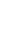 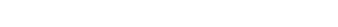 ACTIVIDADESTERCERA SEMANA1. Se realiza para un programa musical (F). Se ve al entrevistado y al entrevistador (F). Dani no se refiere directamente a su problema de hiperactividad (F). El artista dice que los sentimientos hay que vivirlos y estar a gusto consigo mismo (V). Dialoga con él una periodista (V). Dani dice que es tímido aunque no lo parece (V). Presenta el tema de su próximo libro: la música del grupo El canto del loco (F). Las dos entrevistas fueron realizadas para programas musicales (F). Mi lamento. Respuesta libre Respuesta libre Respuesta libre. a. En la Narración A intervienen personajes reales y en la B, fantásticos, como son los hobbits. b. La narración A transcurre en Álava, un viernes a las 12,20 horas; la narración B sucede en Fangorn. La primera ambientación es real, mientras que la segunda es un lugar imaginario. c. La primera historia la narra su protagonista, Eva, en 1ª persona; la B, en cambio, la narra un narrador en tercera persona. d. La narración B tiene una función estética; ello puede verse en el uso abundante de adjetivos. La narración A solo pretende informar de un hecho. e. Respuesta libre. a. Felicidad: infelicidad b. alegría: tristeza c. tranquilidad: inquietud d. paciencia: impaciencia e. pasión: frialdad f. aburrimiento: diversión g. estima: desprecio h. éxito: fracaso i. claridad: confusión j. amparo: desolación. Con el alma en vilo: Con gran temor o intranquilidad. Llegar al alma: Conmover o emocionar. Caerse el alma a los pies: Sentirse decepcionado. Con el alma en la boca: Con gran ansiedad. No caber el alma en el cuerpo: Estar exultante. Partírsele el alma: Apenarse hondamente. a. despistarse. b. desmoralizarse. c. faltar a clase. d. mentir. e. molestar. f. atender. Respuesta libre. Respuesta libre.El Diario de Ana Frank no es una narración porque se basa en hechos reales (F). La narradora es un personaje y cuenta los hechos en 1.ª persona (V). La historia que se relata es inverosímil, no se puede creer (F). En los fragmentos anteriores se plantea el tema de la libertad (V). Se aprecia el transcurso del tiempo a partir de las fechas del diario (V). Al ser un diario, no debe expresarse el estado de ánimo del protagonista (F). 